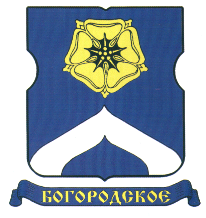 СОВЕТ ДЕПУТАТОВМУНИЦИПАЛЬНОГО ОКРУГА БОГОРОДСКОЕРЕШЕНИЕ19.10.2017  г. № 02/24Об утверждении персонального состава  и председателя бюджетно-финансовой комиссии депутатов Совета депутатов муниципального округа  Богородское            Руководствуясь п. 9 ст. 5 Устава муниципального округа Богородское, ст. 9 и 10 гл. 4 Регламента Совета депутатов муниципального округа Богородское и Положением о бюджетно-финансовой комиссии депутатов Совета депутатов муниципального округа Богородское,Совет депутатов муниципального округа Богородское решил:         1. Сформировать и  утвердить бюджетно-финансовую  комиссию депутатов  Совета депутатов  муниципального округа  Богородское  в следующем составе: Юрченко Егор Михайлович, Гордина Ольга Андреевна, Силаева Людмила Викторовна, Аристов Иван Александрович, Ничемержин Андрей Владимирович.          2. Избрать председателем бюджетно-финансовой комиссии депутатов Совета депутатов  муниципального округа  Богородское депутата Силаеву Людмилу Викторовну.          3. Признать утратившим силу Решение муниципального Собрания внутригородского муниципального образования Богородское в городе Москве от 17.04.2012г. № 07 «Об утверждении состава и председателя бюджетно-финансовой комиссии депутатов муниципального Собрания внутригородского муниципального образования Богородское в городе Москве».4. Опубликовать настоящее решение в бюллетене «Московский муниципальный вестник» и разместить на официальном сайте муниципального округа Богородское www.bogorodskoe-mo.ru.5.  Контроль за выполнением настоящего решения возложить на главу муниципального округа Богородское в городе Москве Воловика К.Е.Глава муниципального округа  				                           К.Е. Воловик